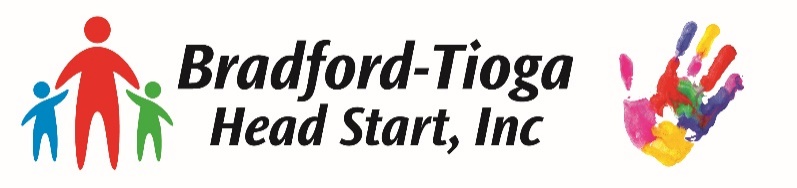 Elkland TeacherCurrently seeking a Teacher in the Elkland 1 classroom for the 2024-25 program year.  The Teacher position works with a Teacher Aide and Classroom Aide, overseeing the daily classroom operation and education, including curriculum, child outcomes, school readiness and supervision of the classroom and staff. This is a full-time, school year position offering full benefits; minimum starting salary is $42,563.29 with consideration given for related experience and qualifications.                                                                                                                                                                                                                                                                                                                                                                                                                                                                                                                                                                                                                                                                                                                                                                                                                                                                                                                                                                                                                                                                                                                                                                                                                                                                                                                                                                                                                                                                                                                                                                                                                                                                                                                                                                                                                                                                                                                                                                                                                                                                                                                                                                                                                                                                                                                                                                                                                                                                                                                                                                                                                                                                                                                                                                                                                                                                                                                                                                                                                                                                                                                                                                                                                                                                                                                                                                                                                                                                                                                                                                                                                                                                                                                                                                                                                                                                                                                                                                                                                                                                                                                                                                                                                                                                                                                                                                                                                                                                                                                                         Position requires a bachelor’s degree and current Early Childhood Certification; experience teaching preschool-age children preferred. Must have knowledge of early childhood development, classroom operation and curriculum. Excellent verbal and written communication, and computer skills required. Supervision experience preferred.Benefit package includes the following:Elective Benefits:401K Retirement PlanMedical, Dental & Vision PlansFlexible Spending AccountsLife and Accidental Death InsuranceShort Term Disability InsuranceEmployer Paid Benefits:Vacation, sick and holiday Life InsuranceEmployee Assistance Program (EAP)Long Term DisabilityAll candidates must possess a valid driver’s license.  Upon hire, current child abuse, criminal history, FBI clearances, National Sex Offender Registry Search & Driver Record Check required.Submit resume and letter of intent to:  Human Resources, Bradford-Tioga Head Start, Inc., 5 Riverside Plaza, Blossburg, PA 16912, email human_resources@bradfordtiogahs.org or apply online at bradfordtiogahs.org. E.O.E.